Department: Working Title: Classification: Graduate AssistantNumber of Openings: Pay Rate: $Appointment: Expected Dates of Employment: Deadline to Apply: Requisition #: DUTIES OF THE POSITIONMINIMUM QUALIFICATIONSHIRING CRITERIAHOW TO APPLYHIRING NOTIFICATIONSUPERVISOR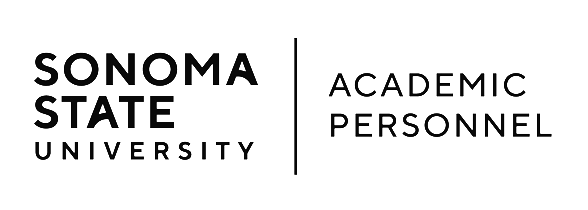 